「次期伏見区基本計画」に係るご意見をお寄せください！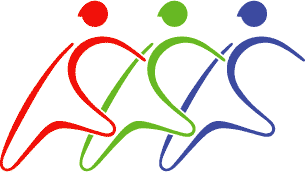 伏見区では，伏見区のまちづくりの将来像や取組目標等を掲げた現行の「伏見区基本計画」の計画期間が令和2（2020）年度で終了するため，その後継となる「次期伏見区基本計画」の策定を目指しています。この「次期伏見区基本計画」の策定にあたっては，伏見区民，各種団体，事業者等の英知を結集した現行の伏見区基本計画の構成（伏見区の将来像など）を継承しつつ，人口減少をはじめ，レジリエンスの重要性の高まり，SDGｓ（持続可能な開発目標）の国連サミットでの採択など，社会経済情勢の変化を踏まえ，計画内容の進化を図ることとしています。現在，地域の各種団体や事業者，学識経験者，区民公募委員等で構成する「伏見区基本計画推進区民会議」の場で，ご意見をいただきながら，検討を進めています。「次期伏見区基本計画」の検討を進めるうえでの基礎資料として，今後の伏見のまちづくりについてのご意見やご提案をお寄せください。＜現行の伏見区基本計画の目指すまちづくりの将来像＞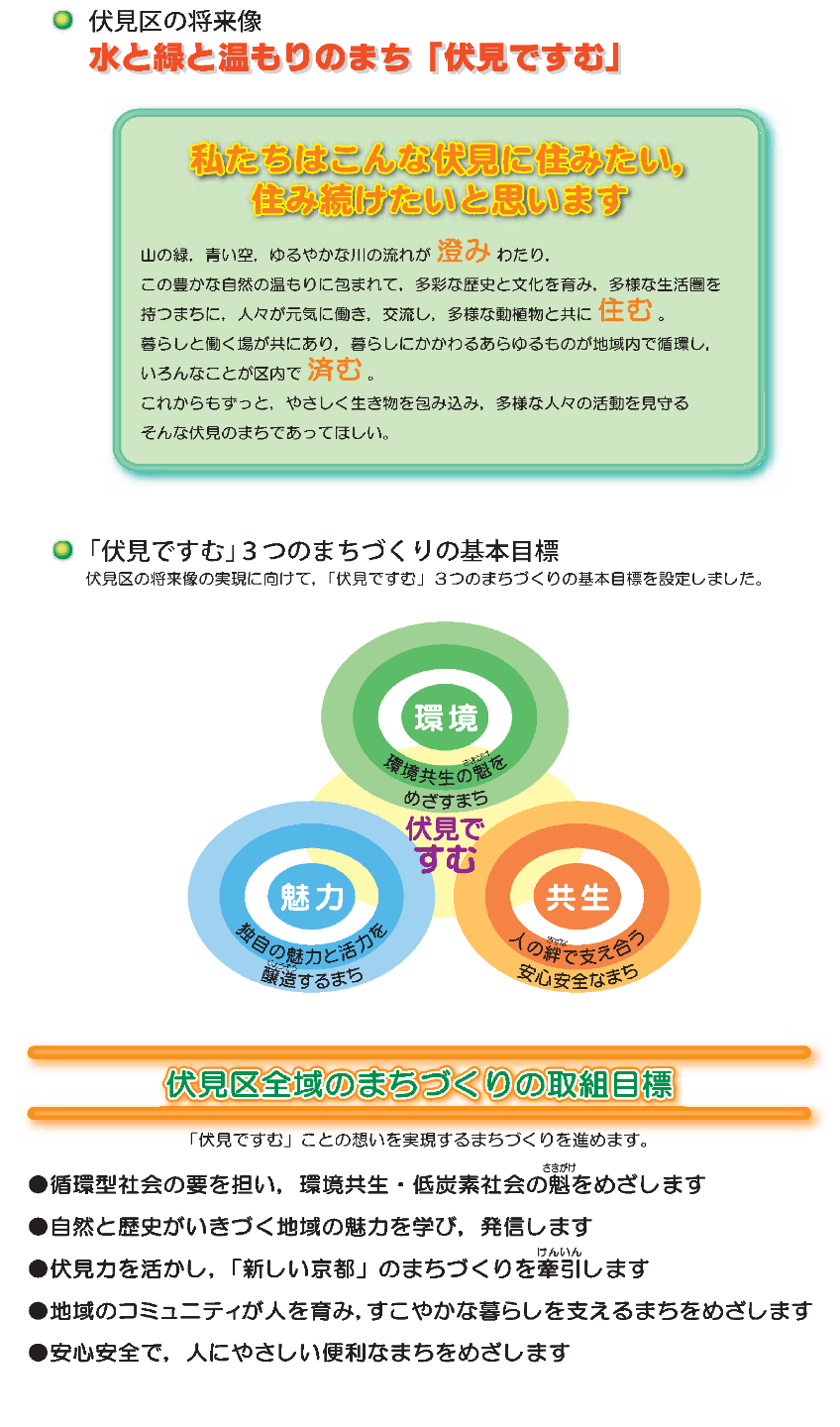 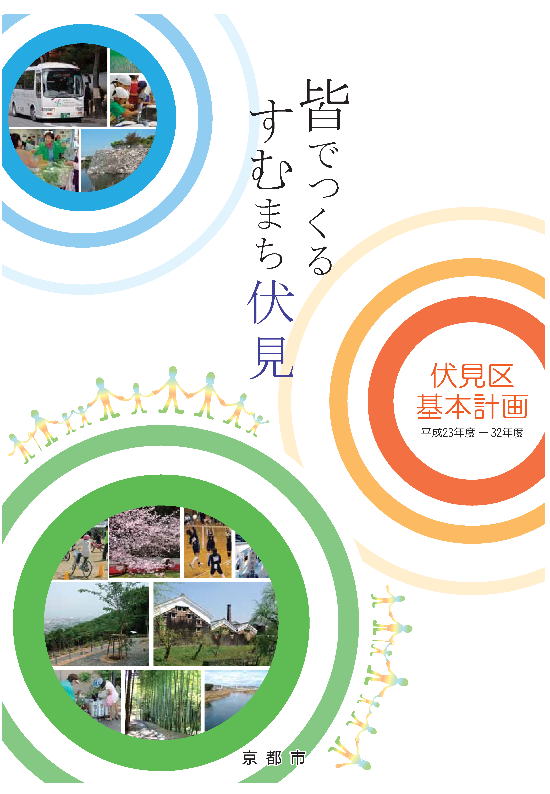 「伏見区基本計画」の詳細は以下をご覧くださいhttps://www.city.kyoto.lg.jp/fushimi/page/0000231152.html＜現行の伏見区基本計画策定後の社会情勢の変化＞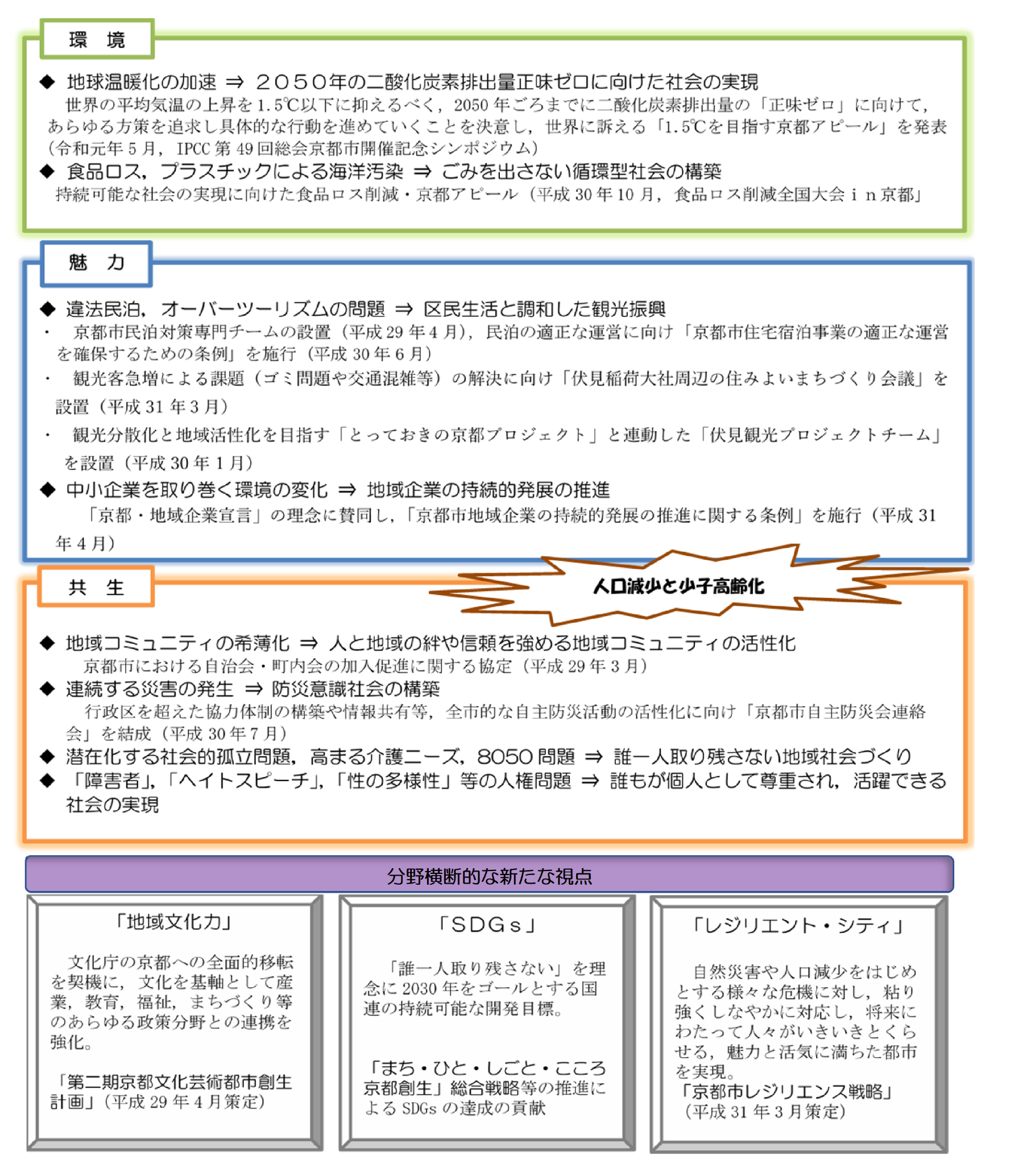 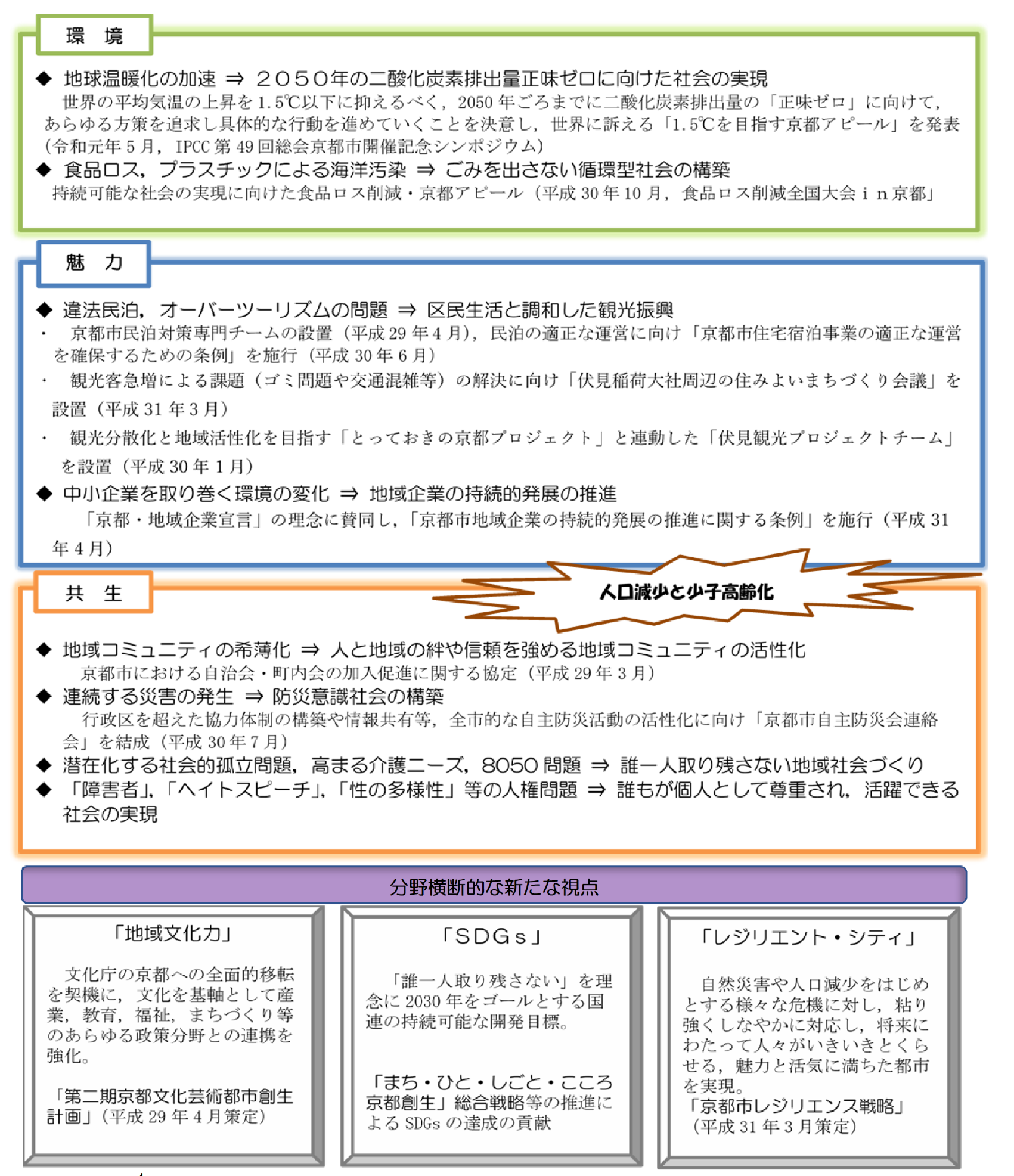 応募方法郵送，ファックス，ホームページの応募フォームのいずれかの方法でご意見をお寄せください。なお，様式は自由ですが，下のご意見記入欄もご利用ください。応募期限　令和2年4月中を目途にお願いします。ご意見記入欄※　お寄せいただいたご意見・ご提案については，「次期伏見区基本計画」の策定の基礎資料とさせていただきます。なお，ご意見・ご提案に対する個別の回答はいたしかねますので，ご了承ください。